Broodje met gerookte zalm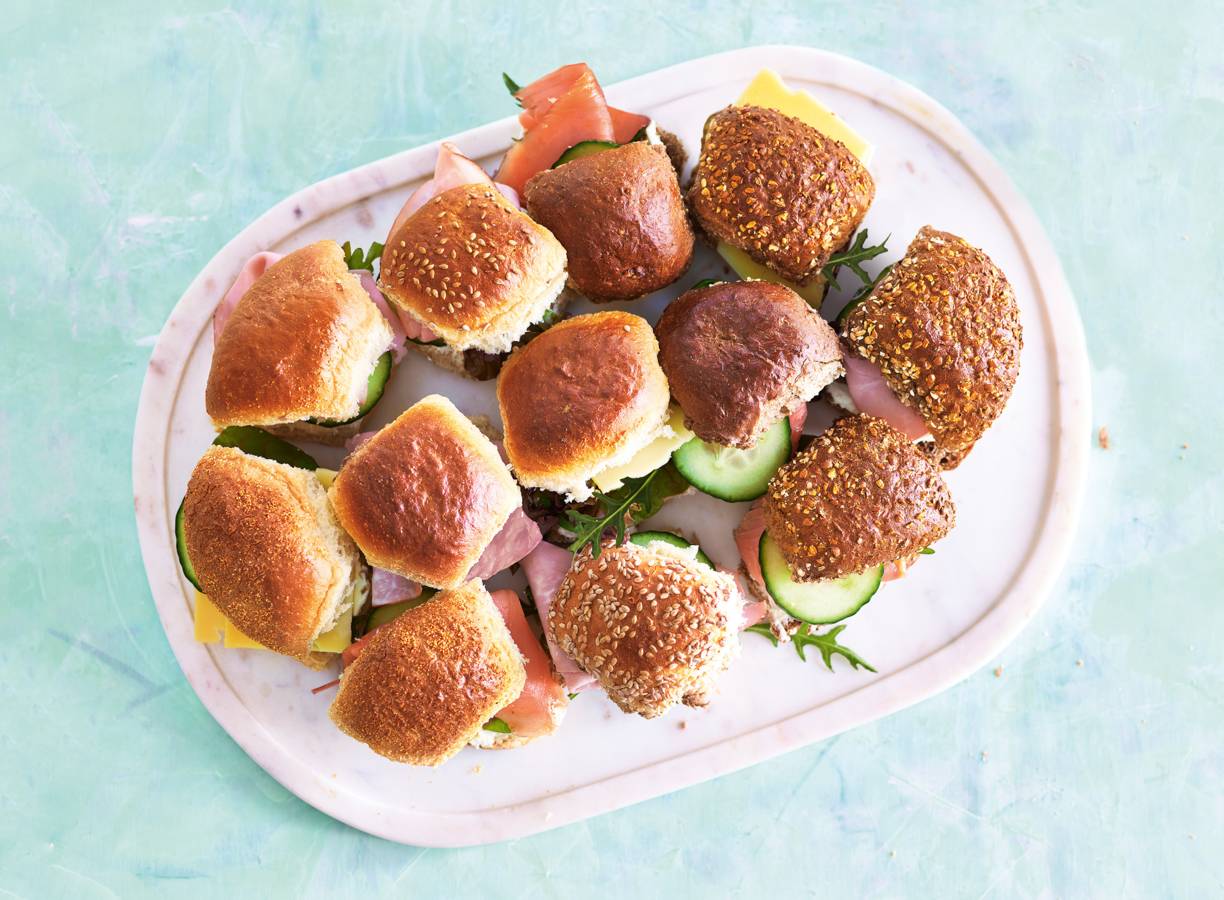 Ingrediënten:Volkoren broodjes85 g slamix/rucolaGoudse belegen kaas 30+Gegrilde beenhamGerookte zalm½ komkommer BieslookHoning-mosterd sausAan de slag:Snij de halve komkommer in plakjes.Snij de broodjes doormidden. Besmeer de onderste helften met de honing-mosterd saus en verdeel de sla erover. Beleg  broodjes met kaas, ham en zalm. Verdeel de komkommerplakjes erover, leg de bovenste helften erop en serveer op een platte schaal.